第１回ウリソツクラブ自主企画（案）「自然の中で本気遊び！」へのお誘い日　時　平成２７年１１月２８日（土）～２９日（日）内　容※　天候等により内容等一部変更になる場合があります。※　テント泊は子どものみになります。※　雨天時、低温時はテントを室内に立てる場合もあります。３．参加費　　大人３,２００円、小学生２,７００円、４歳以上２,５００円、３歳未満２１０円※　来所日の昼食弁当は４歳以上のお子様のみの準備になります。３歳未満の方は各自準備をお願いします。４．持ち物着替え（１泊２日分を多めに）、防寒着（かなり寒くなりますのでしっかりと準備を）洗面用具（シャンプー・リンスなど）、飲み物（水筒・コップ），軍手（綿１００％），汚れても良い服装（長袖，長ズボン，帽子　など），タオル，雨具（雨天でもロッジキッチンで調理をします。）懐中電灯（あればヘッドライト）、毛布（テント泊用）※　当初のシュラフは３シーズン用（春夏秋用）ですので、３枚重ねで使用予定です。　　もし、お持ちの方がいればマイシュラフをお持ちになっても構いません。５．申込み 参加連絡票をＦＡＸもしくはメールで送信してください。※　参加連絡票は当所HPにアップ予定です。　　　１１月１７日（火）１７時００分までにお返事をお願いします。６．場所 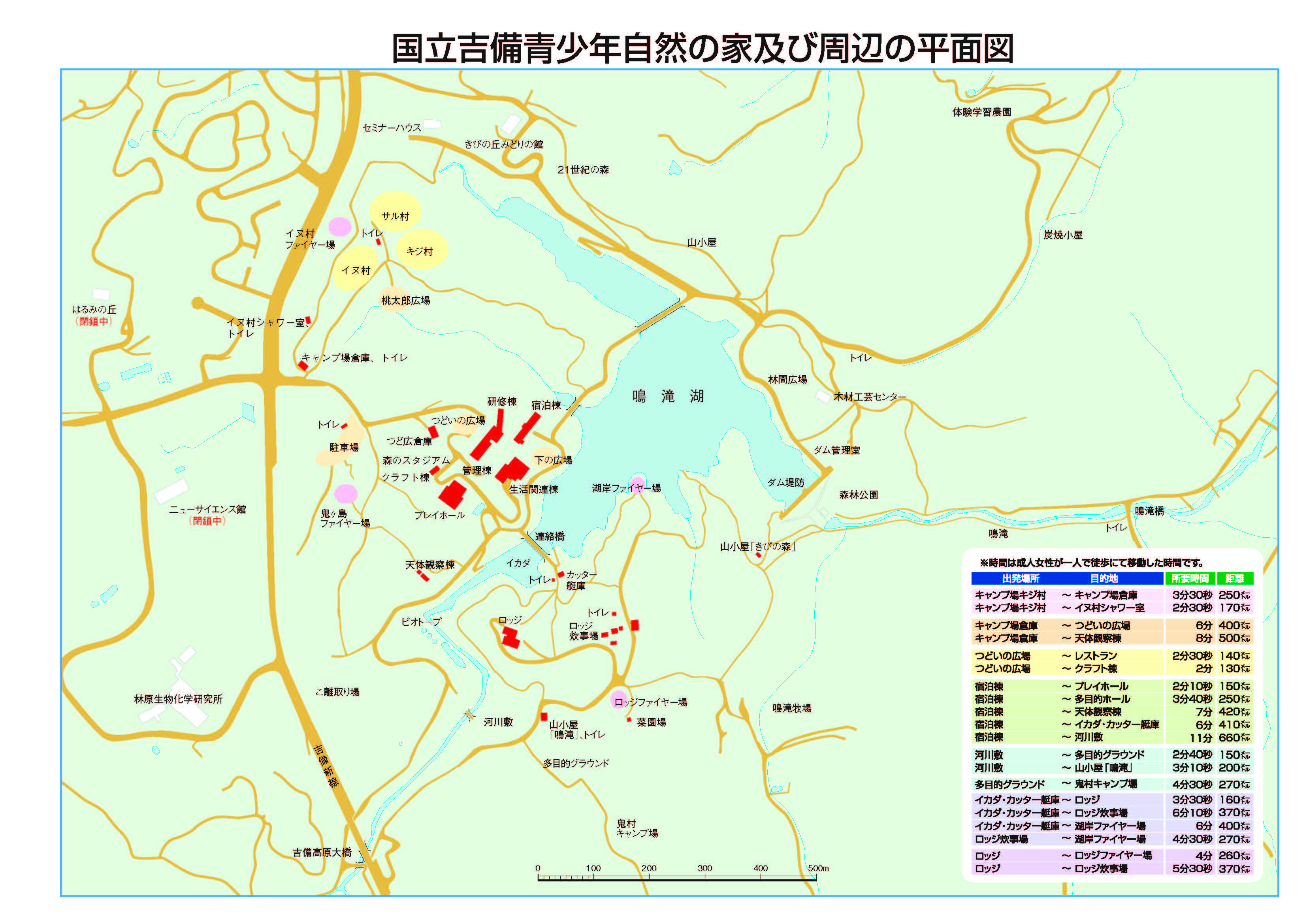 ７．お問合せ 　独立行政法人国立青少年教育振興機構　国立吉備青少年自然の家　ウリソツクラブ係　担当（黒田）　　〒716-1241　　　岡山県加賀郡吉備中央町吉川４３９３－８２　　ＴＥＬ（０８６６）５６－７２３２　　ＦＡＸ（０８６６）５６－７２３５　　メールアドレス　kibi-senmon@niye.go.jp　　ホームページ　　http://kibi.niye.go.jp/時間内容〔１１月２８日（土）〕時間内容〔１１月２９日（日）〕１０：００１０：３０１２：００１３：３０１４：３０１６：３０１７：１５１７：３０１９：００２０：３０集合・受付（上駐車場）森のスタジアム（森スタ）レストラン弁当（森スタ）ハイキング（S:森スタ　G:ロッジ）テント設営（ロッジ玄関前）移動夕べのつどい夕食（レストラン）ナイトハイク（S:森スタ　G:ロッジ）子どもは就寝（テント泊）大人は交流会（ロッジ）６：１５７：１５７：４５８：００９：００９：３０１０：３０１４：００起床・洗面移動朝のつどい朝食掃除点検・テント撤収ダッチオーブン（すき焼き等）（ロッジCK）解散